PENGARUH KEPEMIMPINAN YANG KARISMATIK DAN JIWA BERWIRAUSAHA TERHADAP KEBERHASILAN USAHA (STUDI KASUS PADA USAHA MIKRO KECIL MENENGAH (UMKM) DI DESA LIMAU MANIS TANJUNG MORAWA DELI SERDANG)Disusun Untuk Memenuhi Persyaratan DalamMemperoleh Gelar Sarjana EkonomiJurusan ManajemenSKRIPSI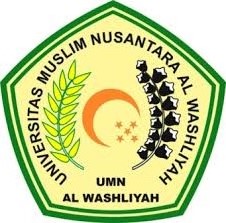 OLEH : LOLA FRANSISCA DEWINPM : 173114117FAKULTAS EKONOMI PROGRAM STUDI MANAJEMENUNIVERSITAS MUSLIM NUSANTARA AL WASHLIYAHMEDAN2021